Analyzing DataUnits – Language of ScienceSI system (____________________) – standard unit of measurementThere is only _____ base unit for each thing measuredLength = Weight = Volume = How big are they?Measured in multiples of ___________Prefix - 6 Common PrefixesDecimal Moving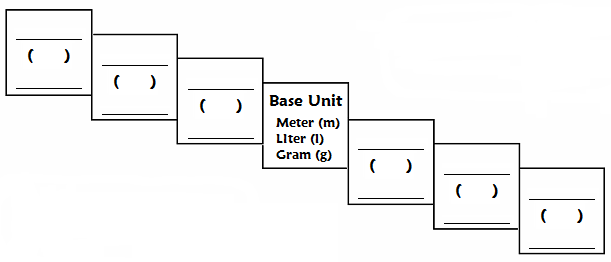 Conversion steps:Find your ___________ point and ___________ point Count the ____________ of _________ you take to get from your starting point to your ending point. The decimal is moved ____ place for every ______ you takeMove the decimal to the ________ if going up the stairsMove the decimal to the ________ if going down the stairsMeter – Common measurements1mm = 1 cm = 1 dm = 1m = 1km = Area - the number of ________________ that fit in a 2-D objecta. Liter – Common measurements5mL =250mL =Volume - the number of ________________ that fit in a 3-D object1mL =  solids are measured in __________liquids and gases are measured in ___________Gram – Common measurements1g = 1kg = Celsius – Common measurementsDensity - measures the amount of ________ in a given unit of ________________Water has a density of ____________If an object is more dense than water, it will ____________.  If it is less dense than water, it will ______________.Scientific notation – Coefficient – Exponent – The number 10 raised to an exponent _________________ the ___________ that precede or follow the ____________________# greater than one - # less than one - Determining the exponent – Addition and Subtraction – If not the same, _______________________________________Multiplication - _______________ the coefficients and ___________ the exponentsDivision - _______________ the coefficients and ___________ the exponentsUncertainty in Data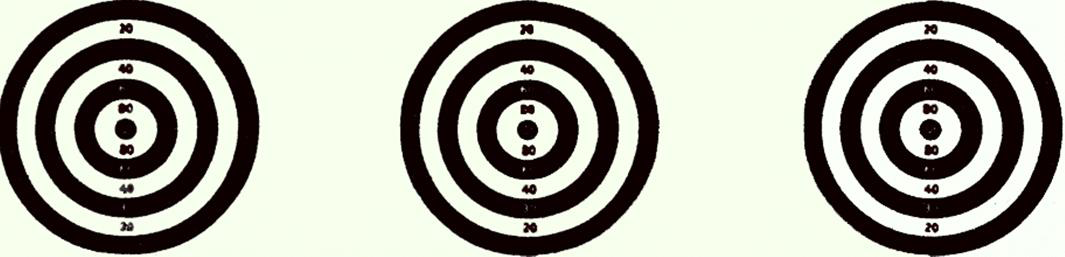 Accuracy - how close a ________________ comes to an _______________ value Precision - how close a ___________ of similar __________________ comes to _______________ (reproducibility) EXPERIMENTAL ERROR AND PERCENTAGE ERRORThe experimental error is calculated by _____________________ the _________________ value from the ___________________ value (E=O-A)The ______________________ error is the comparison of the experimental error to the accepted value expressed as a percentage.  The error may be either positive (the experimental result is too __________________) or negative (the experimental result is too __________________)% Error = Significant figuresAll the ____________ in a measurement that can be __________________ ____________ plus a _________ digit that must be ___________________Finding significant numbers (THE EASY RULES)If there is a decimal  place  in the numberDraw an arrow from ___________ to _____________ to find the _________ __________________ digit, then count the ________________________ as significant figures 25.0260  = 0.00486 = 			If there is no decimal place in the numberDraw an arrow from ________________________ to find the _________ __________________ digit, then count the ________________________ as significant figures250260 = Representing DataGraph – Why use graphs?Types of graphsBar graph – Line graph – Circle graph – Meter - 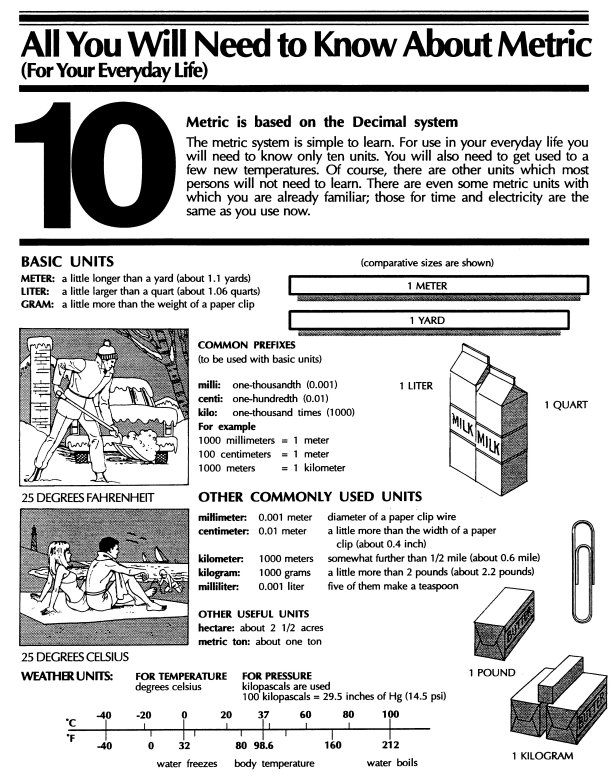 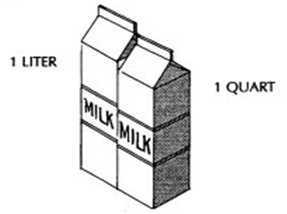 Liter -         Gram - PrefixSymbolNumberBase Units (meter, liter, gram)Base Units (meter, liter, gram)Base Units (meter, liter, gram)freezing point of water = _______Boiling point of water = _______Body temperature = _______Remembering a few temperatures in Celsius:			__________ is _______,			__________ is ________,			______ is ___________,			________ is _______.    ˚C        ˚F            “I’m your density”Equation: